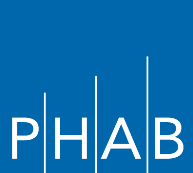 DOCUMENTATION COVER SHEET TEMPLATESFor use with PHAB Standards and Measures v1.5March 2020DOMAIN 1For each example submitted as documentation, complete the appropriate cover sheet template. Ensure that each required element for the measure is specified with a PDF page number and include any brief explanatory notes, if needed. The documentation cover sheet templates do not take the place of the Standards and Measures. Remember, each example must fit within the context of the Domain and standard and meet the intent of the measure, as described in the Purpose and Significance statements. Throughout the templates, specific words and phrases are underlined. These words and phrases are requirements that have been frequently missed. These underlines are intended to direct the reader to the element, but do not indicate that the word or phrase is more important than any other element of the requirement. Some measures include a “NOTE.” These notes are from PHAB’s Accreditation Specialists and are intended to help with the interpretation of the requirement.Please direct any measure interpretation questions to your assigned Accreditation Specialist.   PHAB Documentation Cover PageMeasure # 1.1.1 S(State only)A state partnership that develops a comprehensive community health assessment of the population of the stateA state partnership that develops a comprehensive community health assessment of the population of the stateRD # 1Participation of representatives from a variety of state sectors Example # 1Required Elements from Guidance (including bulleted items)Required Elements from Guidance (including bulleted items)PDF Page Number(s) Explanatory Notes 1The state health department must document that the process for the development of a state level community health assessment includes participation of partners outside of the health department that represent state populations and state health challenges.1The collaboration must include various sectors of the state, as appropriate for the state:1Representation of two or more populations that are at higher health risk or have poorer health outcomes must be included.Documentation must include the month and year.Evidence of Authenticity and Date are required within the documentation itself. If this evidence is difficult to locate or is found within supporting documentation, please provide a brief explanation of the location here and/or provide the supporting documentation to demonstrate the date and/or evidence of authenticity. PHAB Documentation Cover PageMeasure # 1.1.1 S(State only)A state partnership that develops a comprehensive community health assessment of the population of the stateA state partnership that develops a comprehensive community health assessment of the population of the stateRD # 2Regular meetings or communications withpartnersExample # 1Required Elements from Guidance (including bulleted items)Required Elements from Guidance (including bulleted items)PDF Page Number(s) Explanatory Notes 2The health department must document that the partnership meets and communicates on a regular basis to consider new data sources, review newly collected data, consider assets and resources that are changing, and conductadditional data analysis.Documentation must include the month and year.Evidence of Authenticity and Date are required within the documentation itself. If this evidence is difficult to locate or is found within supporting documentation, please provide a brief explanation of the location here and/or provide the supporting documentation to demonstrate the date and/or evidence of authenticity. PHAB Documentation Cover PageMeasure # 1.1.1 S(State only)A state partnership that develops a comprehensive community health assessment of the population of the stateA state partnership that develops a comprehensive community health assessment of the population of the stateRD # 2Regular meetings or communications withpartnersExample # 2Required Elements from Guidance (including bulleted items)Required Elements from Guidance (including bulleted items)PDF Page Number(s) Explanatory Notes 2The health department must document that the partnership meets and communicates on a regular basis to consider new data sources, review newly collected data, consider assets and resources that are changing, and conductadditional data analysis.Documentation must include the month and year.Evidence of Authenticity and Date are required within the documentation itself. If this evidence is difficult to locate or is found within supporting documentation, please provide a brief explanation of the location here and/or provide the supporting documentation to demonstrate the date and/or evidence of authenticity. PHAB Documentation Cover PageMeasure # 1.1.1 S(State only)A state partnership that develops a comprehensive community health assessment of the population of the stateA state partnership that develops a comprehensive community health assessment of the population of the stateRD # 3The process used to identify health issues and assets1 ProcessRequired Elements from Guidance (including bulleted items)Required Elements from Guidance (including bulleted items)PDF Page Number(s) Explanatory Notes 3The state health department must document the collaborative process used to identify and collect data and information, 3identify health issues, 3and identify existing state assets and resources to address health issues.Evidence of Authenticity and Date are required within the documentation itself. If this evidence is difficult to locate or is found within supporting documentation, please provide a brief explanation of the location here and/or provide the supporting documentation to demonstrate the date and/or evidence of authenticity. PHAB Documentation Cover PageMeasure # 1.1.1 T/L (Tribal/Local only)Tribal/local partnership that develops a comprehensive community health assessment of the population served by the health departmentTribal/local partnership that develops a comprehensive community health assessment of the population served by the health departmentRD # 1Participation of representatives from a variety of sectors of the Tribal or local communityExample # 1Required Elements from Guidance (including bulleted items)Required Elements from Guidance (including bulleted items)PDF Page Number(s) Explanatory Notes 1The health department must document that the process for the development of a community health assessment includes participation of partners outside of the health department that represent Tribal /community populations and health challenges.1The collaboration must include various sectors of the community, as appropriate for the community:1Representation of two or more populations that are at higher health risk or have poorer health outcomes must be included.Documentation must include the month and year.Evidence of Authenticity and Date are required within the documentation itself. If this evidence is difficult to locate or is found within supporting documentation, please provide a brief explanation of the location here and/or provide the supporting documentation to demonstrate the date and/or evidence of authenticity. PHAB Documentation Cover PageMeasure # 1.1.1 T/L (Tribal/Local only) Tribal/local partnership that develops a comprehensive community health assessment of the population served by the health department Tribal/local partnership that develops a comprehensive community health assessment of the population served by the health departmentRD # 2Regular meetings or communications with partnersExample # 1Required Elements from Guidance (including bulleted items)Required Elements from Guidance (including bulleted items)PDF Page Number(s) Explanatory Notes 2The health department must document that the partnership meets and communicates on a regular basis to consider new data sources, review newly collected data, consider assets and resources that are changing, and conductadditional data analysis.Evidence of Authenticity and Date are required within the documentation itself. If this evidence is difficult to locate or is found within supporting documentation, please provide a brief explanation of the location here and/or provide the supporting documentation to demonstrate the date and/or evidence of authenticity. PHAB Documentation Cover PageMeasure # 1.1.1 T/L (Tribal/Local only)Tribal/local partnership that develops a comprehensive community health assessment of the population served by the health departmentTribal/local partnership that develops a comprehensive community health assessment of the population served by the health departmentRD # 2Regular meetings or communications with partnersExample # 2Required Elements from Guidance (including bulleted items)Required Elements from Guidance (including bulleted items)PDF Page Number(s) Explanatory Notes 2The health department must document that the partnership meets and communicates on a regular basis to consider new data sources, review newly collected data, consider assets and resources that are changing, and conductadditional data analysis.Evidence of Authenticity and Date are required within the documentation itself. If this evidence is difficult to locate or is found within supporting documentation, please provide a brief explanation of the location here and/or provide the supporting documentation to demonstrate the date and/or evidence of authenticity. PHAB Documentation Cover PageMeasure # 1.1.1 T/L (Tribal/Local only)Tribal/local partnership that develops a comprehensive community health assessment of the population served by the health departmentTribal/local partnership that develops a comprehensive community health assessment of the population served by the health departmentRD # 3The process used to identify health issues and assets1 ProcessRequired Elements from Guidance (including bulleted items)Required Elements from Guidance (including bulleted items)PDF Page Number(s) Explanatory Notes 3The health department must document the collaborative process used to identify and collect data and information, 3identify health issues, 3and identify existing Tribal or local assets and resources to address health issues.Evidence of Authenticity and Date are required within the documentation itself. If this evidence is difficult to locate or is found within supporting documentation, please provide a brief explanation of the location here and/or provide the supporting documentation to demonstrate the date and/or evidence of authenticity. PHAB Documentation Cover PageMeasure #1.1.2 S(State only)A state level community health assessmentA state level community health assessmentRD # 1A state level community health assessment that includes:1 CHARequired Elements from Guidance (including bulleted items)Required Elements from Guidance (including bulleted items)PDF Page Number(s) Explanatory Notes 1aEvidence that comprehensive broad-based data and information from a variety of sources were used to create state health assessment. 1aQualitative data as well as quantitative data must be utilized. 1aThe assessment must also include both primary data and secondary data.1bA description of the demographics of the population served by the state health department.1cA description of the health issues in the state and their distribution, based on the analysis of data listed in a) above. 1cThe description must address the existence and extent of health inequities between and among specific population or areas in the state: populations with an inequitable share of poorer health outcomes must be identified.1dA discussion of the contributing causes of the health challenges.1dMultiple determinants of health, particularly social determinants, must be included.1dHealth disparities and high health-risk populations must be addressed.1dFactors that contribute to higher health risks and poorer health outcomes in specific populations must be considered.1eA listing or description of state assets and resources that can be mobilized and employed to address health issues. These must include other sectors.Documentation must include the month and year.Evidence of Authenticity and Date are required within the documentation itself. If this evidence is difficult to locate or is found within supporting documentation, please provide a brief explanation of the location here and/or provide the supporting documentation to demonstrate the date and/or evidence of authenticity. PHAB Documentation Cover PageMeasure # 1.1.2 S(State only) A state level community health assessment A state level community health assessmentRD # 2Opportunity for the state population at large to review drafts and contribute to the community health assessmentExample # 1Required Elements from Guidance (including bulleted items)Required Elements from Guidance (including bulleted items)PDF Page Number(s) Explanatory Notes 2The health department must document that the preliminary findings of the state level community health assessment were distributed to the population at large and that their input was sought.Note: Final CHA distribution is covered in the following measure (1.1.3); this requirement relates to seeking input from the community-at-large on preliminary findings. The examples provided here should pre-date the final CHA publication date. “Community-at-large” is intended to be the public not partners.Evidence of Authenticity and Date are required within the documentation itself. If this evidence is difficult to locate or is found within supporting documentation, please provide a brief explanation of the location here and/or provide the supporting documentation to demonstrate the date and/or evidence of authenticity. PHAB Documentation Cover PageMeasure # 1.1.2 S(State only) A state level community health assessment A state level community health assessmentRD # 2Opportunity for the state population at large to review drafts and contribute to the community health assessmentExample # 2Required Elements from Guidance (including bulleted items)Required Elements from Guidance (including bulleted items)PDF Page Number(s) Explanatory Notes 2The health department must document that the preliminary findings of the state level community health assessment were distributed to the population at large and that their input was sought.Note: Final CHA distribution is covered in the following measure (1.1.3); this requirement relates to seeking input from the community-at-large on preliminary findings. The examples provided here should pre-date the final CHA publication date. “Community-at-large” is intended to be the public not partners.Evidence of Authenticity and Date are required within the documentation itself. If this evidence is difficult to locate or is found within supporting documentation, please provide a brief explanation of the location here and/or provide the supporting documentation to demonstrate the date and/or evidence of authenticity. PHAB Documentation Cover PageMeasure # 1.1.2 S(State only)A state level community health assessmentA state level community health assessmentRD # 3The ongoing monitoring, refreshing, and adding of data and data analysisExample # 1Required Elements from Guidance (including bulleted items)Required Elements from Guidance (including bulleted items)PDF Page Number(s) Explanatory Notes 3The health department must document the gathering of information, collection of data, conduct of community dialogues, and/or identification of assets specificto populations and/or geographic areas in the state where health inequities and poorer health indicators were identified in the community health assessment.Evidence of Authenticity and Date are required within the documentation itself. If this evidence is difficult to locate or is found within supporting documentation, please provide a brief explanation of the location here and/or provide the supporting documentation to demonstrate the date and/or evidence of authenticity. PHAB Documentation Cover PageMeasure # 1.1.2 S(State only)A state level community health assessmentA state level community health assessmentRD # 3The ongoing monitoring, refreshing, and adding of data and data analysisExample # 2Required Elements from Guidance (including bulleted items)Required Elements from Guidance (including bulleted items)PDF Page Number(s) Explanatory Notes 3The health department must document the gathering of information, collection of data, conduct of community dialogues, and/or identification of assets specificto populations and/or geographic areas in the state where health inequities and poorer health indicators were identified in the community health assessment.Evidence of Authenticity and Date are required within the documentation itself. If this evidence is difficult to locate or is found within supporting documentation, please provide a brief explanation of the location here and/or provide the supporting documentation to demonstrate the date and/or evidence of authenticity. PHAB Documentation Cover PageMeasure #1.1.2 T/L (Tribal/Local only)A Tribal/local community health assessmentA Tribal/local community health assessmentRD # 1A Tribal or local community health assessment that includes:1 CHARequired Elements from Guidance (including bulleted items)Required Elements from Guidance (including bulleted items)PDF Page Number(s) Explanatory Notes 1aEvidence that comprehensive broad-based data and information from a variety of sources were used to create health assessment. 1aQualitative data as well as quantitative data must be utilized. 1aThe assessment must also include both primary data and secondary data.1bA description of the demographics of the population of the jurisdiction served by the Tribal/local health department.1cA description of the health issues of the population and their distribution, based on the analysis of data listed in a) above. 1cThe description must address the existence and extent of health disparities between and among specific population in the community or areas in the community: populations with an inequitable share of poorer health outcomes must be identified.1dA discussion of the contributing causes of the health challenges.1dMultiple determinants of health, especially social determinants, must be included.1dHealth disparities and high health-risk populations must be addressed.1dCommunity factors that contribute to higher health risks and poorer health outcomes of specific populations must be considered.1eA listing or description of the assets and resources that can be mobilized and employed to address health issues. These must include other sectors.Documentation must include the month and year.Evidence of Authenticity and Date are required within the documentation itself. If this evidence is difficult to locate or is found within supporting documentation, please provide a brief explanation of the location here and/or provide the supporting documentation to demonstrate the date and/or evidence of authenticity. PHAB Documentation Cover PageMeasure # 1.1.2 T/L (Tribal/Local only) A Tribal/local community health assessment A Tribal/local community health assessmentRD # 2Opportunity for the Tribal or localcommunity at large to review and contribute to the assessmentExample # 1Required Elements from Guidance (including bulleted items)Required Elements from Guidance (including bulleted items)PDF Page Number(s) Explanatory Notes 2The health department must document that the preliminary findings of the assessment were distributed to the community at large and that the community’s input was sought.Note: Final CHA distribution is covered in the following measure (1.1.3); this requirement relates to seeking input from the community-at-large on preliminary findings. The examples provided here should pre-date the final CHA publication date. “Community-at-large” is intended to be the public not partners.Evidence of Authenticity and Date are required within the documentation itself. If this evidence is difficult to locate or is found within supporting documentation, please provide a brief explanation of the location here and/or provide the supporting documentation to demonstrate the date and/or evidence of authenticity. PHAB Documentation Cover PageMeasure # 1.1.2 T/L (Tribal/Local only) A Tribal/local community health assessment A Tribal/local community health assessmentRD # 2Opportunity for the Tribal or local community at large to review and contribute to the assessmentExample # 2Required Elements from Guidance (including bulleted items)Required Elements from Guidance (including bulleted items)PDF Page Number(s) Explanatory Notes 2The health department must document that the preliminary findings of the assessment were distributed to the community at large and that the community’s input was sought.Note: Final CHA distribution is covered in the following measure (1.1.3); this requirement relates to seeking input from the community-at-large on preliminary findings. The examples provided here should pre-date the final CHA publication date. “Community-at-large” is intended to be the public not partners.Evidence of Authenticity and Date are required within the documentation itself. If this evidence is difficult to locate or is found within supporting documentation, please provide a brief explanation of the location here and/or provide the supporting documentation to demonstrate the date and/or evidence of authenticity. PHAB Documentation Cover PageMeasure # 1.1.2 T/L (Tribal/Local only)A Tribal/local community health assessmentA Tribal/local community health assessmentRD # 3The ongoing monitoring, refreshing, and adding of data and data analysisExample # 1Required Elements from Guidance (including bulleted items)Required Elements from Guidance (including bulleted items)PDF Page Number(s) Explanatory Notes 3The health department must document the gathering of information, collection of data, conduct of community dialogues, and/or identification of community assets specificto populations and/or geographic areas in the community where health inequities and poorer health indicators were identified in the community health assessment.Evidence of Authenticity and Date are required within the documentation itself. If this evidence is difficult to locate or is found within supporting documentation, please provide a brief explanation of the location here and/or provide the supporting documentation to demonstrate the date and/or evidence of authenticity. PHAB Documentation Cover PageMeasure # 1.1.2 T/L (Tribal/Local only)A Tribal/local community health assessmentA Tribal/local community health assessmentRD # 3The ongoing monitoring, refreshing, and adding of data and data analysisExample # 2Required Elements from Guidance (including bulleted items)Required Elements from Guidance (including bulleted items)PDF Page Number(s) Explanatory Notes 3The health department must document the gathering of information, collection of data, conduct of community dialogues, and/or identification of community assets specificto populations and/or geographic areas in the community where health inequities and poorer health indicators were identified in the community health assessment.Evidence of Authenticity and Date are required within the documentation itself. If this evidence is difficult to locate or is found within supporting documentation, please provide a brief explanation of the location here and/or provide the supporting documentation to demonstrate the date and/or evidence of authenticity. PHAB Documentation Cover PageMeasure # 1.1.3Accessibility of community health assessment to agencies, organizations, and the general publicAccessibility of community health assessment to agencies, organizations, and the general publicRD # 1Information provided to partner organizations concerning the availability of the community health assessmentExample # 1Required Elements from Guidance (including bulleted items)Required Elements from Guidance (including bulleted items)PDF Page Number(s) Explanatory Notes 1Health departments must document how it inform partners, stakeholders, other agencies, associations, and organizations of the availability of the community health assessment.Evidence of Authenticity and Date are required within the documentation itself. If this evidence is difficult to locate or is found within supporting documentation, please provide a brief explanation of the location here and/or provide the supporting documentation to demonstrate the date and/or evidence of authenticity. PHAB Documentation Cover PageMeasure # 1.1.3Accessibility of community health assessment to agencies, organizations, and the general publicAccessibility of community health assessment to agencies, organizations, and the general publicRD # 1Information provided to partner organizations concerning the availability of the community health assessmentExample # 2Required Elements from Guidance (including bulleted items)Required Elements from Guidance (including bulleted items)PDF Page Number(s) Explanatory Notes 1Health departments must document how it inform partners, stakeholders, other agencies, associations, and organizations of the availability of the community health assessment.Evidence of Authenticity and Date are required within the documentation itself. If this evidence is difficult to locate or is found within supporting documentation, please provide a brief explanation of the location here and/or provide the supporting documentation to demonstrate the date and/or evidence of authenticity. PHAB Documentation Cover PageMeasure # 1.1.3 Accessibility of community health assessment to agencies, organizations, and the general public Accessibility of community health assessment to agencies, organizations, and the general publicRD # 2The availability of the community healthassessment findings to the publicExample # 1Required Elements from Guidance (including bulleted items)Required Elements from Guidance (including bulleted items)PDF Page Number(s) Explanatory Notes 2Health departments must document how it communicates the community health assessment findings to the public.Evidence of Authenticity and Date are required within the documentation itself. If this evidence is difficult to locate or is found within supporting documentation, please provide a brief explanation of the location here and/or provide the supporting documentation to demonstrate the date and/or evidence of authenticity. PHAB Documentation Cover PageMeasure # 1.1.3 Accessibility of community health assessment to agencies, organizations, and the general public Accessibility of community health assessment to agencies, organizations, and the general publicRD # 2The availability of the community healthassessment findings to the publicExample # 2Required Elements from Guidance (including bulleted items)Required Elements from Guidance (including bulleted items)PDF Page Number(s) Explanatory Notes 2Health departments must document how it communicates the community health assessment findings to the public.Evidence of Authenticity and Date are required within the documentation itself. If this evidence is difficult to locate or is found within supporting documentation, please provide a brief explanation of the location here and/or provide the supporting documentation to demonstrate the date and/or evidence of authenticity. PHAB Documentation Cover PageMeasure # 1.2.1 24/7 surveillance system or set of program surveillance systems 24/7 surveillance system or set of program surveillance systemsRD # 1Process(es) and/or protocol(s) for the collection, review, and analysis of comprehensive surveillance data on multiple health conditions from multiple sources1 department wide process or protocol, or a set of processes or protocol  Required Elements from Guidance (including bulleted items)Required Elements from Guidance (including bulleted items)PDF Page Number(s) Explanatory Notes 1The health department must provide written process(es) and/or protocol(s) used to collect surveillance data from multiplesources 1and to review and analyze those data.1Process(es) and protocol(s) must include how data are collected.Evidence of Authenticity and Date are required within the documentation itself. If this evidence is difficult to locate or is found within supporting documentation, please provide a brief explanation of the location here and/or provide the supporting documentation to demonstrate the date and/or evidence of authenticity. PHAB Documentation Cover PageMeasure # 1.2.124/7 surveillance system or set of program surveillance systems24/7 surveillance system or set of program surveillance systemsRD # 2Processes and/or protocols to assure thatconfidential data are maintained in a secureand confidential manner1 department wide process or protocol, or a set of processes or protocol  Required Elements from Guidance (including bulleted items)Required Elements from Guidance (including bulleted items)PDF Page Number(s) Explanatory Notes 2The health department must provide written processes and/or protocols that (1) specify which surveillance data are, and which are not, considered to be confidential and 2(2) assure that confidential data are maintained and handled in a secure and confidential manner.Evidence of Authenticity and Date are required within the documentation itself. If this evidence is difficult to locate or is found within supporting documentation, please provide a brief explanation of the location here and/or provide the supporting documentation to demonstrate the date and/or evidence of authenticity. PHAB Documentation Cover PageMeasure # 1.2.124/7 surveillance system or set of program surveillance systems24/7 surveillance system or set of program surveillance systemsRD 324/7 contact capacity1 department-wide contact system or protocol or a set of contact systems  Required Elements from Guidance (including bulleted items)Required Elements from Guidance (including bulleted items)PDF Page Number(s) Explanatory Notes 3The health department must document a 24/7 contact system or protocol to collect data from those who report data to the health department.3If there is a contract or other form of agreement to provide such services, the contract or agreement must be submittedas part of the documentation.Evidence of Authenticity and Date are required within the documentation itself. If this evidence is difficult to locate or is found within supporting documentation, please provide a brief explanation of the location here and/or provide the supporting documentation to demonstrate the date and/or evidence of authenticity. PHAB Documentation Cover PageMeasure #1.2.1 24/7 surveillance system or set of program surveillance systems 24/7 surveillance system or set of program surveillance systemsRD # 4Testing 24/7 contact systemsExample # 1Required Elements from Guidance (including bulleted items)Required Elements from Guidance (including bulleted items)PDF Page Number(s) Explanatory Notes 4The health department must provide reports of testing the 24/7 contact system.4if the system is set up to receive reports by internet, fax, email and a designated phone line, then all elements must be tested to ensure the ability to receive reports.Note: Testing for RD4 must relate to contact system in RD3.Evidence of Authenticity and Date are required within the documentation itself. If this evidence is difficult to locate or is found within supporting documentation, please provide a brief explanation of the location here and/or provide the supporting documentation to demonstrate the date and/or evidence of authenticity. PHAB Documentation Cover PageMeasure #1.2.1 24/7 surveillance system or set of program surveillance systems 24/7 surveillance system or set of program surveillance systemsRD # 4Testing 24/7 contact systemsExample # 2Required Elements from Guidance (including bulleted items)Required Elements from Guidance (including bulleted items)PDF Page Number(s) Explanatory Notes 4The health department must provide reports of testing the 24/7 contact system.4if the system is set up to receive reports by internet, fax, email and a designated phone line, then all elements must be tested to ensure the ability to receive reports.Note: Testing for RD4 must relate to contact system in RD3.Evidence of Authenticity and Date are required within the documentation itself. If this evidence is difficult to locate or is found within supporting documentation, please provide a brief explanation of the location here and/or provide the supporting documentation to demonstrate the date and/or evidence of authenticity. PHAB Documentation Cover PageMeasure # 1.2.2 Communication with surveillance sites Communication with surveillance sitesRD # 1The identification of providers and public health system partners who are surveillance sites reporting to the surveillance system1 listRequired Elements from Guidance (including bulleted items)Required Elements from Guidance (including bulleted items)PDF Page Number(s) Explanatory Notes 1The health department must provide a list of the individuals or organizations that provide surveillance data to the health department.Note: The list must include all sites that report surveillance data that report data to the health department; for example, providers, schools, laboratories, veterinarians, Tribal epi centers, etc.Evidence of Authenticity and Date are required within the documentation itself. If this evidence is difficult to locate or is found within supporting documentation, please provide a brief explanation of the location here and/or provide the supporting documentation to demonstrate the date and/or evidence of authenticity. PHAB Documentation Cover PageMeasure # 1.2.2 Communication with surveillance sites Communication with surveillance sitesRD # 2Trainings/meetings held with surveillance sites regarding reporting requirements including reportable diseases/conditions, and reporting timeframesExample # 1Required Elements from Guidance (including bulleted items)Required Elements from Guidance (including bulleted items)PDF Page Number(s) Explanatory Notes 2The health department must document trainings or meetings held with surveillance site members regarding relevant reporting requirements, reportable diseases /conditions, and timeframes.2Documentation must include when the training or meeting was held, who attended the training, and what topics were covered.Evidence of Authenticity and Date are required within the documentation itself. If this evidence is difficult to locate or is found within supporting documentation, please provide a brief explanation of the location here and/or provide the supporting documentation to demonstrate the date and/or evidence of authenticity. PHAB Documentation Cover PageMeasure # 1.2.2 Communication with surveillance sites Communication with surveillance sitesRD # 2Trainings/meetings held with surveillance sites regarding reporting requirements including reportable diseases/conditions, and reporting timeframesExample # 2Required Elements from Guidance (including bulleted items)Required Elements from Guidance (including bulleted items)PDF Page Number(s) Explanatory Notes 2The health department must document trainings or meetings held with surveillance site members regarding relevant reporting requirements, reportable diseases /conditions, and timeframes.2Documentation must include when the training or meeting was held, who attended the training, and what topics were covered.Evidence of Authenticity and Date are required within the documentation itself. If this evidence is difficult to locate or is found within supporting documentation, please provide a brief explanation of the location here and/or provide the supporting documentation to demonstrate the date and/or evidence of authenticity. PHAB Documentation Cover PageMeasure # 1.2.2 Communication with surveillance sites Communication with surveillance sitesRD # 3Surveillance data received concerning two different topicsExample # 1Required Elements from Guidance (including bulleted items)Required Elements from Guidance (including bulleted items)PDF Page Number(s) Explanatory Notes 3The health department must provide received surveillance data that address two different topics itemized by reporting site.Evidence of Authenticity and Date are required within the documentation itself. If this evidence is difficult to locate or is found within supporting documentation, please provide a brief explanation of the location here and/or provide the supporting documentation to demonstrate the date and/or evidence of authenticity. PHAB Documentation Cover PageMeasure # 1.2.2 Communication with surveillance sites Communication with surveillance sitesRD # 3Surveillance data received concerning two different topicsExample # 2Required Elements from Guidance (including bulleted items)Required Elements from Guidance (including bulleted items)PDF Page Number(s) Explanatory Notes 3The health department must provide received surveillance data that address two different topics itemized by reporting site.Evidence of Authenticity and Date are required within the documentation itself. If this evidence is difficult to locate or is found within supporting documentation, please provide a brief explanation of the location here and/or provide the supporting documentation to demonstrate the date and/or evidence of authenticity. PHAB Documentation Cover PageMeasure # 1.2.2 Communication with surveillance sites Communication with surveillance sitesRD # 4The distribution of surveillance dataExample # 1Required Elements from Guidance (including bulleted items)Required Elements from Guidance (including bulleted items)PDF Page Number(s) Explanatory Notes 4The health department must document the distribution of surveillance data to others.Evidence of Authenticity and Date are required within the documentation itself. If this evidence is difficult to locate or is found within supporting documentation, please provide a brief explanation of the location here and/or provide the supporting documentation to demonstrate the date and/or evidence of authenticity. PHAB Documentation Cover PageMeasure # 1.2.2 Communication with surveillance sites Communication with surveillance sitesRD # 4The distribution of surveillance dataExample # 2Required Elements from Guidance (including bulleted items)Required Elements from Guidance (including bulleted items)PDF Page Number(s) Explanatory Notes 4The health department must document the distribution of surveillance data to others.Evidence of Authenticity and Date are required within the documentation itself. If this evidence is difficult to locate or is found within supporting documentation, please provide a brief explanation of the location here and/or provide the supporting documentation to demonstrate the date and/or evidence of authenticity. PHAB Documentation Cover PageMeasure # 1.2.3 Primary Data Primary DataRD # 1Collection of primary quantitative health dataExample # 1Required Elements from Guidance (including bulleted items)Required Elements from Guidance (including bulleted items)PDF Page Number(s) Explanatory Notes 1The health department must provide the results of the collection of quantitative primary data from the population (in addition to its surveillance data).Note: The intent of this measure is to provide population health data. Evidence of Authenticity and Date are required within the documentation itself. If this evidence is difficult to locate or is found within supporting documentation, please provide a brief explanation of the location here and/or provide the supporting documentation to demonstrate the date and/or evidence of authenticity. PHAB Documentation Cover PageMeasure # 1.2.3 Primary Data Primary DataRD # 1Collection of primary quantitative health dataExample # 2Required Elements from Guidance (including bulleted items)Required Elements from Guidance (including bulleted items)PDF Page Number(s) Explanatory Notes 1The health department must provide the results of the collection of quantitative primary data from the population (in addition to its surveillance data).Note: The intent of this measure is to provide population health data. Evidence of Authenticity and Date are required within the documentation itself. If this evidence is difficult to locate or is found within supporting documentation, please provide a brief explanation of the location here and/or provide the supporting documentation to demonstrate the date and/or evidence of authenticity. PHAB Documentation Cover PageMeasure #1.2.3 Primary data Primary dataRD #2Collection of primary qualitative health dataExample #1Required Elements from Guidance (including bulleted items)Required Elements from Guidance (including bulleted items)PDF Page Number(s) Explanatory Notes 2The health department must provide the results of the collection of qualitative primary data from the population.2Data must be collected directly from groups or individuals who are at higher health risk.Note: The intent of this measure is to provide population health data.Evidence of Authenticity and Date are required within the documentation itself. If this evidence is difficult to locate or is found within supporting documentation, please provide a brief explanation of the location here and/or provide the supporting documentation to demonstrate the date and/or evidence of authenticity. PHAB Documentation Cover PageMeasure #1.2.3 Primary data Primary dataRD #2Collection of primary qualitative health dataExample #2Required Elements from Guidance (including bulleted items)Required Elements from Guidance (including bulleted items)PDF Page Number(s) Explanatory Notes 2The health department must provide the results of the collection of qualitative primary data from the population.2Data must be collected directly from groups or individuals who are at higher health risk.Note: The intent of this measure is to provide population health data.Evidence of Authenticity and Date are required within the documentation itself. If this evidence is difficult to locate or is found within supporting documentation, please provide a brief explanation of the location here and/or provide the supporting documentation to demonstrate the date and/or evidence of authenticity. PHAB Documentation Cover PageMeasure # 1.2.3 Primary data Primary dataRD # 3The use of data collection instrumentsExample #1Required Elements from Guidance (including bulleted items)Required Elements from Guidance (including bulleted items)PDF Page Number(s) Explanatory Notes 3The health department must provide standardized data collection instruments that they have used.3The health department can provide the tools used for the required documentation listed under the Required Documentation 1 or 2 for this measure, or they can be examples from different data collection activities, showcasing different data collection efforts.Note: If the data collection instruments do not relate to data from RD1 or RD2, the data collected using the instruments provided for RD3 must also be included.Evidence of Authenticity and Date are required within the documentation itself. If this evidence is difficult to locate or is found within supporting documentation, please provide a brief explanation of the location here and/or provide the supporting documentation to demonstrate the date and/or evidence of authenticity. PHAB Documentation Cover PageMeasure # 1.2.3 Primary data Primary dataRD # 3The use of data collection instrumentsExample # 2Required Elements from Guidance (including bulleted items)Required Elements from Guidance (including bulleted items)PDF Page Number(s) Explanatory Notes 3The health department must provide standardized data collection instruments that they have used.3The health department can provide the tools used for the required documentation listed under the Required Documentation 1 or 2 for this measure, or they can be examples from different data collection activities, showcasing different data collection efforts.Note: If the data collection instruments do not relate to data from RD1 or RD2, the data collected using the instruments provided for RD3 must also be included.Evidence of Authenticity and Date are required within the documentation itself. If this evidence is difficult to locate or is found within supporting documentation, please provide a brief explanation of the location here and/or provide the supporting documentation to demonstrate the date and/or evidence of authenticity. PHAB Documentation Cover PageMeasure #1.2.4 S (State only)Data provided to Tribal and local health departments located in the stateData provided to Tribal and local health departments located in the stateRD # 1The provision of data to local health departments Example # 1Required Elements from Guidance (including bulleted items)Required Elements from Guidance (including bulleted items)PDF Page Number(s) Explanatory Notes 1The state health department must document the provision of primary and secondary data to local health departments located in the state.Evidence of Authenticity and Date are required within the documentation itself. If this evidence is difficult to locate or is found within supporting documentation, please provide a brief explanation of the location here and/or provide the supporting documentation to demonstrate the date and/or evidence of authenticity. PHAB Documentation Cover PageMeasure #1.2.4 S(State only)Data provided to Tribal and local health departments located in the stateData provided to Tribal and local health departments located in the stateRD # 1The provision of data to local health departmentsExample # 2Required Elements from Guidance (including bulleted items)Required Elements from Guidance (including bulleted items)PDF Page Number(s) Explanatory Notes 1The state health department must document the provision of primary and secondary data to local health departments located in the state.Evidence of Authenticity and Date are required within the documentation itself. If this evidence is difficult to locate or is found within supporting documentation, please provide a brief explanation of the location here and/or provide the supporting documentation to demonstrate the date and/or evidence of authenticity. PHAB Documentation Cover PageMeasure #1.2.4 S(State only)Data provided to Tribal and local health departments located in the stateData provided to Tribal and local health departments located in the stateRD # 2The provision of data to Tribal health departments in the state (if one or more is located in the state)Example # 1Required Elements from Guidance (including bulleted items)Required Elements from Guidance (including bulleted items)PDF Page Number(s) Explanatory Notes 2If one or more Tribal health departments is located in the state, the state health department must document the provision of primary and secondary data to the Tribal health department located in the state.Evidence of Authenticity and Date are required within the documentation itself. If this evidence is difficult to locate or is found within supporting documentation, please provide a brief explanation of the location here and/or provide the supporting documentation to demonstrate the date and/or evidence of authenticity. PHAB Documentation Cover PageMeasure #1.2.4 S(State only)Data provided to Tribal and local health departments located in the stateData provided to Tribal and local health departments located in the stateRD # 2The provision of data to Tribal health departments in the state (if one or more is located in the state)Example # 2Required Elements from Guidance (including bulleted items)Required Elements from Guidance (including bulleted items)PDF Page Number(s) Explanatory Notes 2If one or more Tribal health departments is located in the state, the state health department must document the provision of primary and secondary data to the Tribal health department located in the state.Evidence of Authenticity and Date are required within the documentation itself. If this evidence is difficult to locate or is found within supporting documentation, please provide a brief explanation of the location here and/or provide the supporting documentation to demonstrate the date and/or evidence of authenticity. PHAB Documentation Cover PageMeasure #1.2.4 L (Local only)Data provided to the state health department and Tribal health departments in the jurisdiction the local health department is authorized to serveData provided to the state health department and Tribal health departments in the jurisdiction the local health department is authorized to serveRD # 1The provision of data to the state healthdepartment and to a Tribal healthdepartment (if one or more is located in thejurisdiction the local health department isauthorized to serve)Example # 1Required Elements from Guidance (including bulleted items)Required Elements from Guidance (including bulleted items)PDF Page Number(s) Explanatory Notes 1The local health department must document the provision of primary or secondary data to the state health departments and Tribal health departments.1Local health departments that do not have jurisdictions that overlap with the Tribal health departments do not have to demonstrate that they share local data with Tribes, but must provide documented evidence that there is no jurisdictional overlap.Evidence of Authenticity and Date are required within the documentation itself. If this evidence is difficult to locate or is found within supporting documentation, please provide a brief explanation of the location here and/or provide the supporting documentation to demonstrate the date and/or evidence of authenticity. PHAB Documentation Cover PageMeasure #1.2.4 L (Local only)Data provided to the state health department and Tribal health departments in the jurisdiction the local health department is authorized to serveData provided to the state health department and Tribal health departments in the jurisdiction the local health department is authorized to serveRD # 1The provision of data to the state healthdepartment and to a Tribal healthdepartment (if one or more is located in thejurisdiction the local health department isauthorized to serve)Example # 2Required Elements from Guidance (including bulleted items)Required Elements from Guidance (including bulleted items)PDF Page Number(s) Explanatory Notes 1The local health department must document the provision of primary or secondary data to the state health departments and Tribal health departments.1Local health departments that do not have jurisdictions that overlap with the Tribal health departments do not have to demonstrate that they share local data with Tribes, but must provide documented evidence that there is no jurisdictional overlap.Evidence of Authenticity and Date are required within the documentation itself. If this evidence is difficult to locate or is found within supporting documentation, please provide a brief explanation of the location here and/or provide the supporting documentation to demonstrate the date and/or evidence of authenticity. PHAB Documentation Cover PageMeasure #1.2.4 T (Tribal only)Data provided to the state health department and to local health departments Data provided to the state health department and to local health departments RD # 1The provision of data to the state healthdepartment and to a local healthdepartment Example # 1 (data to state)Required Elements from Guidance (including bulleted items)Required Elements from Guidance (including bulleted items)PDF Page Number(s) Explanatory Notes 1The Tribal health department must document the provision of primary and secondary data to the state health department and to a local health department.Evidence of Authenticity and Date are required within the documentation itself. If this evidence is difficult to locate or is found within supporting documentation, please provide a brief explanation of the location here and/or provide the supporting documentation to demonstrate the date and/or evidence of authenticity. PHAB Documentation Cover PageMeasure #1.2.4 T (Tribal only)Data provided to the state health department and to local health departments Data provided to the state health department and to local health departments RD # 1The provision of data to the state healthdepartment and to a local healthdepartment Example #2(data to local)Required Elements from Guidance (including bulleted items)Required Elements from Guidance (including bulleted items)PDF Page Number(s) Explanatory Notes 1The Tribal health department must document the provision of primary and secondary data to the state health department and to a local health department.Evidence of Authenticity and Date are required within the documentation itself. If this evidence is difficult to locate or is found within supporting documentation, please provide a brief explanation of the location here and/or provide the supporting documentation to demonstrate the date and/or evidence of authenticity. PHAB Documentation Cover PageMeasure # 1.3.1 Data analyzed and public health conclusions drawn Data analyzed and public health conclusions drawnRD # 1Analysis of data and conclusions drawn with the following characteristics: Example # 1(qualitative data)Required Elements from Guidance (including bulleted items)Required Elements from Guidance (including bulleted items)PDF Page Number(s) Explanatory Notes 1The health department must document the analysis of data with conclusions drawn from the data.1aData used in the report must be distinct to a specific time period.1bThe type of analytic process used must be stated and/or be evidence based with the citation available. 1cThe analysis and conclusions must have the quality of comparability. That is, the data can be compared with (1) other similar sociogeographic areas, sub-state areas, the state, or nation, or (2) similar data for the same population gathered at an earlier time to establish trends.Evidence of Authenticity and Date are required within the documentation itself. If this evidence is difficult to locate or is found within supporting documentation, please provide a brief explanation of the location here and/or provide the supporting documentation to demonstrate the date and/or evidence of authenticity. PHAB Documentation Cover PageMeasure # 1.3.1 Data analyzed and public health conclusions drawn Data analyzed and public health conclusions drawnRD # 1Analysis of data and conclusions drawn with the following characteristics: Example # 2(quantitative data)Required Elements from Guidance (including bulleted items)Required Elements from Guidance (including bulleted items)PDF Page Number(s) Explanatory Notes 1The health department must document the analysis of data with conclusions drawn from the data.1aData used in the report must be distinct to a specific time period.1bThe type of analytic process used must be stated and/or be evidence based with the citation available. 1cThe analysis and conclusions must have the quality of comparability. That is, the data can be compared with (1) other similar sociogeographic areas, sub-state areas, the state, or nation, or (2) similar data for the same population gathered at an earlier time to establish trends.Evidence of Authenticity and Date are required within the documentation itself. If this evidence is difficult to locate or is found within supporting documentation, please provide a brief explanation of the location here and/or provide the supporting documentation to demonstrate the date and/or evidence of authenticity. PHAB Documentation Cover PageMeasure # 1.3.1 Data analyzed and public health conclusions drawn Data analyzed and public health conclusions drawnRD # 2Review and discussion of data analysisExample # 1Required Elements from Guidance (including bulleted items)Required Elements from Guidance (including bulleted items)PDF Page Number(s) Explanatory Notes 2The health department must document the review of data analysis selected for Measure 1.3.1, Required Documentation 1, above.Evidence of Authenticity and Date are required within the documentation itself. If this evidence is difficult to locate or is found within supporting documentation, please provide a brief explanation of the location here and/or provide the supporting documentation to demonstrate the date and/or evidence of authenticity. PHAB Documentation Cover PageMeasure # 1.3.1 Data analyzed and public health conclusions drawn Data analyzed and public health conclusions drawnRD # 2Review and discussion of data analysisExample # 2Required Elements from Guidance (including bulleted items)Required Elements from Guidance (including bulleted items)PDF Page Number(s) Explanatory Notes 2The health department must document the review of data analysis selected for Measure 1.3.1, Required Documentation 1, above.Evidence of Authenticity and Date are required within the documentation itself. If this evidence is difficult to locate or is found within supporting documentation, please provide a brief explanation of the location here and/or provide the supporting documentation to demonstrate the date and/or evidence of authenticity. PHAB Documentation Cover PageMeasure # 1.3.1 Data analyzed and public health conclusions drawn Data analyzed and public health conclusions drawnRD #3Analysis of data that demonstrates the use of information and data from multiple databases or data sourcesExample #1Required Elements from Guidance (including bulleted items)Required Elements from Guidance (including bulleted items)PDF Page Number(s) Explanatory Notes 3The health department must document the analysis of data that combines data from multiple databases of different data topics, or data sources to support its conclusion.Evidence of Authenticity and Date are required within the documentation itself. If this evidence is difficult to locate or is found within supporting documentation, please provide a brief explanation of the location here and/or provide the supporting documentation to demonstrate the date and/or evidence of authenticity. PHAB Documentation Cover PageMeasure # 1.3.1Data analyzed and public health conclusions drawnData analyzed and public health conclusions drawnRD # 4Aggregated primary and secondary data and the sources of eachExample # 1Required Elements from Guidance (including bulleted items)Required Elements from Guidance (including bulleted items)PDF Page Number(s) Explanatory Notes 4The health department must document the aggregation of primary and secondary data.4Data must be compiled, analyzed, and conclusions drawn.4The sources of the data used must also be provided.Evidence of Authenticity and Date are required within the documentation itself. If this evidence is difficult to locate or is found within supporting documentation, please provide a brief explanation of the location here and/or provide the supporting documentation to demonstrate the date and/or evidence of authenticity. PHAB Documentation Cover PageMeasure # 1.3.1Data analyzed and public health conclusions drawnData analyzed and public health conclusions drawnRD # 4Aggregated primary and secondary data and the sources of eachExample # 2Required Elements from Guidance (including bulleted items)Required Elements from Guidance (including bulleted items)PDF Page Number(s) Explanatory Notes 4The health department must document the aggregation of primary and secondary data.4Data must be compiled, analyzed, and conclusions drawn.4The sources of the data used must also be provided.Evidence of Authenticity and Date are required within the documentation itself. If this evidence is difficult to locate or is found within supporting documentation, please provide a brief explanation of the location here and/or provide the supporting documentation to demonstrate the date and/or evidence of authenticity. PHAB Documentation Cover PageMeasure # 1.3.2 S (State only)Statewide public health data and their analysis provided to various audiences on a variety of public health issuesStatewide public health data and their analysis provided to various audiences on a variety of public health issuesRD # 1The distribution of data analysis and findings that address public health issues to specific audiencesExample # 1Required Elements from Guidance (including bulleted items)Required Elements from Guidance (including bulleted items)PDF Page Number(s) Explanatory Notes 1The state health department must document distribution of analytical public health findings to specific audiences in the state.1Must include data on one or more specific public health issues1The data or written report of the analysis itself does not have to be distributed, but the contents and findings must be communicated.1Data analysis developed by others must have a connection to the state and the state’s population and contain information of public health significance. Evidence of Authenticity and Date are required within the documentation itself. If this evidence is difficult to locate or is found within supporting documentation, please provide a brief explanation of the location here and/or provide the supporting documentation to demonstrate the date and/or evidence of authenticity. PHAB Documentation Cover PageMeasure # 1.3.2 S (State only)Statewide public health data and their analysis provided to various audiences on a variety of public health issuesStatewide public health data and their analysis provided to various audiences on a variety of public health issuesRD # 1The distribution of data analysis and findings that address public health issues to specific audiencesExample # 2Required Elements from Guidance (including bulleted items)Required Elements from Guidance (including bulleted items)PDF Page Number(s) Explanatory Notes 1The state health department must document distribution of analytical public health findings to specific audiences in the state.1Must include data on one or more specific public health issues1The data or written report of the analysis itself does not have to be distributed, but the contents and findings must be communicated.1Data analysis developed by others must have a connection to the state and the state’s population and contain information of public health significance. Evidence of Authenticity and Date are required within the documentation itself. If this evidence is difficult to locate or is found within supporting documentation, please provide a brief explanation of the location here and/or provide the supporting documentation to demonstrate the date and/or evidence of authenticity. PHAB Documentation Cover PageMeasure # 1.3.2 L (Local only)Public health data provided to various audiences on a variety of public health issuesPublic health data provided to various audiences on a variety of public health issuesRD # 1The distribution of data analysis and findings to address community public health issues, to specific audiencesExample # 1Required Elements from Guidance (including bulleted items)Required Elements from Guidance (including bulleted items)PDF Page Number(s) Explanatory Notes 1The local health department must document distribution of analytical public health findings to specific audiences in the community.1Examples must include data on one or more specific public health issues1The data or written report of the analysis itself does not have to be distributed, but the contents must be communicated.1Data analysis developed by others must have a connection to the jurisdiction and the population served by the health department and contain information of public health significance.Evidence of Authenticity and Date are required within the documentation itself. If this evidence is difficult to locate or is found within supporting documentation, please provide a brief explanation of the location here and/or provide the supporting documentation to demonstrate the date and/or evidence of authenticity. PHAB Documentation Cover PageMeasure # 1.3.2 L (Local only)Public health data provided to various audiences on a variety of public health issuesPublic health data provided to various audiences on a variety of public health issuesRD # 1The distribution of data analysis and findings to address community public health issues, to specific audiencesExample # 2Required Elements from Guidance (including bulleted items)Required Elements from Guidance (including bulleted items)PDF Page Number(s) Explanatory Notes 1The local health department must document distribution of analytical public health findings to specific audiences in the community.1Examples must include data on one or more specific public health issues1The data or written report of the analysis itself does not have to be distributed, but the contents must be communicated.1Data analysis developed by others must have a connection to the jurisdiction and the population served by the health department and contain information of public health significance.Evidence of Authenticity and Date are required within the documentation itself. If this evidence is difficult to locate or is found within supporting documentation, please provide a brief explanation of the location here and/or provide the supporting documentation to demonstrate the date and/or evidence of authenticity. PHAB Documentation Cover PageMeasure # 1.3.2 T (Tribal only)Public health data provided to the Tribal community on a variety of public health issuesPublic health data provided to the Tribal community on a variety of public health issuesRD # 1The distribution of data analysis and findings to address community public health issues, to specific audiencesExample # 1Required Elements from Guidance (including bulleted items)Required Elements from Guidance (including bulleted items)PDF Page Number(s) Explanatory Notes 1The Tribal health department must document distribution of analytical public health findings to specific audiences in the Tribe.1Examples must include data on one or more specific public health issues1The data or written report of the analysis itself does not have to be distributed, but the contents must be communicated.1Data analysis developed by others must have a connection to the Tribal health department and the population served by the Tribal health department and contain information of public health significance.Evidence of Authenticity and Date are required within the documentation itself. If this evidence is difficult to locate or is found within supporting documentation, please provide a brief explanation of the location here and/or provide the supporting documentation to demonstrate the date and/or evidence of authenticity. PHAB Documentation Cover PageMeasure # 1.3.2 T (Tribal only)Public health data provided to various audiences on a variety of public health issuesPublic health data provided to various audiences on a variety of public health issuesRD # 1The distribution of data analysis and findings to address community public health issues, to specific audiencesExample # 2Required Elements from Guidance (including bulleted items)Required Elements from Guidance (including bulleted items)PDF Page Number(s) Explanatory Notes 1The Tribal health department must document distribution of analytical public health findings to specific audiences in the Tribe.1Examples must include data on one or more specific public health issues1The data or written report of the analysis itself does not have to be distributed, but the contents must be communicated.1Data analysis developed by others must have a connection to the Tribal health department and the population served by the Tribal health department and contain information of public health significance.Evidence of Authenticity and Date are required within the documentation itself. If this evidence is difficult to locate or is found within supporting documentation, please provide a brief explanation of the location here and/or provide the supporting documentation to demonstrate the date and/or evidence of authenticity. PHAB Documentation Cover PageMeasure # 1.4.1Data used to recommend and inform public health policy, processes, programs, and/or interventionsData used to recommend and inform public health policy, processes, programs, and/or interventionsRD # 1The use of data to inform public health policy, processes, programs, and/or interventionsExample # 1Required Elements from Guidance (including bulleted items)Required Elements from Guidance (including bulleted items)PDF Page Number(s) Explanatory Notes 1The health department must document that public health data have been used to impact the development of policies, processes, programs, or interventions or the revision or expansion of an existing policies, processes, programs, or interventions.Note: Internal health department policies do not meet the intent of this measure. 1The data used to inform the policy, process, program, or intervention must also be included.1The health department must demonstrate the use of the data.1One of the two examples must demonstrate the use of data across multiple data sets, databases, or data source.Evidence of Authenticity and Date are required within the documentation itself. If this evidence is difficult to locate or is found within supporting documentation, please provide a brief explanation of the location here and/or provide the supporting documentation to demonstrate the date and/or evidence of authenticity. PHAB Documentation Cover PageMeasure # 1.4.1Data used to recommend and inform public health policy, processes, programs, and/or interventionsData used to recommend and inform public health policy, processes, programs, and/or interventionsRD # 1The use of data to inform public health policy, processes, programs, and/or interventionsExample # 2Required Elements from Guidance (including bulleted items)Required Elements from Guidance (including bulleted items)PDF Page Number(s) Explanatory Notes 1The health department must document that public health data have been used to impact the development of policies, processes, programs, or interventions or the revision or expansion of an existing policies, processes, programs, or interventions.Note: Internal health department policies do not meet the intent of this measure. 1The data used to inform the policy, process, program, or intervention must also be included.1The health department must demonstrate the use of the data.1One of the two examples must demonstrate the use of data across multiple data sets, databases, or data source.Evidence of Authenticity and Date are required within the documentation itself. If this evidence is difficult to locate or is found within supporting documentation, please provide a brief explanation of the location here and/or provide the supporting documentation to demonstrate the date and/or evidence of authenticity. PHAB Documentation Cover PageMeasure #1.4.2 S(State only)Statewide summaries or fact sheets of data to support health improvement planning processes at the state levelStatewide summaries or fact sheets of data to support health improvement planning processes at the state levelRD # 1State health data summaries or fact sheetsExample # 1Required Elements from Guidance (including bulleted items)Required Elements from Guidance (including bulleted items)PDF Page Number(s) Explanatory Notes 1The state health department must provide summaries or fact sheets that condense the state’s public health data.Evidence of Authenticity and Date are required within the documentation itself. If this evidence is difficult to locate or is found within supporting documentation, please provide a brief explanation of the location here and/or provide the supporting documentation to demonstrate the date and/or evidence of authenticity. PHAB Documentation Cover PageMeasure #1.4.2 S (State only)Statewide summaries or fact sheets of data to support health improvement planning processes at the state levelStatewide summaries or fact sheets of data to support health improvement planning processes at the state levelRD # 1State health data summaries or fact sheetsExample # 2Required Elements from Guidance (including bulleted items)Required Elements from Guidance (including bulleted items)PDF Page Number(s) Explanatory Notes 1The state health department must provide summaries or fact sheets that condense the state’s public health data.Note: health data summaries are not the same as a state health assessment. Evidence of Authenticity and Date are required within the documentation itself. If this evidence is difficult to locate or is found within supporting documentation, please provide a brief explanation of the location here and/or provide the supporting documentation to demonstrate the date and/or evidence of authenticity. PHAB Documentation Cover PageMeasure #1.4.2 S (State only)Statewide summaries of state data to public health system partners, community groups and key stakeholders Statewide summaries of state data to public health system partners, community groups and key stakeholders RD # 2Distribution of health data summaries to public health system partners, community groups, and key stakeholdersExample # 1Required Elements from Guidance (including bulleted items)Required Elements from Guidance (including bulleted items)PDF Page Number(s) Explanatory Notes 2The state health department must document the distribution of summaries of health data to public health system partners, community groups, Tribal health departments, local health departments, elected officials, or key stakeholders, such as governing entities or community advisory groups.Note: health data summaries are not the same as a state health assessment.Evidence of Authenticity and Date are required within the documentation itself. If this evidence is difficult to locate or is found within supporting documentation, please provide a brief explanation of the location here and/or provide the supporting documentation to demonstrate the date and/or evidence of authenticity. PHAB Documentation Cover PageMeasure #1.4.2 S (State only)Statewide summaries of state data to public health system partners, community groups and key stakeholdersStatewide summaries of state data to public health system partners, community groups and key stakeholdersRD # 2Distribution of health data summaries to public health system partners, community groups, and key stakeholdersExample # 2Required Elements from Guidance (including bulleted items)Required Elements from Guidance (including bulleted items)PDF Page Number(s) Explanatory Notes 2The state health department must document the distribution of summaries of health data to public health system partners, community groups, Tribal health departments, local health departments, elected officials, or key stakeholders, such as governing entities or community advisory groups.Note: health data summaries are not the same as a state health assessment.Evidence of Authenticity and Date are required within the documentation itself. If this evidence is difficult to locate or is found within supporting documentation, please provide a brief explanation of the location here and/or provide the supporting documentation to demonstrate the date and/or evidence of authenticity. PHAB Documentation Cover PageMeasure #1.4.2 T/L (Tribal/Local only)Tribal/community summaries or fact sheets of data to support public health improvement planning processes at the Tribal or local levelTribal/community summaries or fact sheets of data to support public health improvement planning processes at the Tribal or local levelRD # 1Tribal or community health data summaries or fact sheetsExample # 1Required Elements from Guidance (including bulleted items)Required Elements from Guidance (including bulleted items)PDF Page Number(s) Explanatory Notes 1The Tribal or local health department must provide summaries or fact sheets of Tribal /community health data that condensepublic health data.Note: Tribal or local health data summaries are not the same as a community health assessment. Evidence of Authenticity and Date are required within the documentation itself. If this evidence is difficult to locate or is found within supporting documentation, please provide a brief explanation of the location here and/or provide the supporting documentation to demonstrate the date and/or evidence of authenticity. PHAB Documentation Cover PageMeasure #1.4.2 T/L (Tribal/Local only)Tribal/community summaries or fact sheets of data to support public health improvement planning processes at the Tribal or local levelTribal/community summaries or fact sheets of data to support public health improvement planning processes at the Tribal or local levelRD # 1Tribal or community health data summaries or fact sheetsExample # 2Required Elements from Guidance (including bulleted items)Required Elements from Guidance (including bulleted items)PDF Page Number(s) Explanatory Notes 1The Tribal or local health department must provide summaries or fact sheets of Tribal /community health data that condensepublic health data.Note: Tribal or local health data summaries are not the same as a community health assessment.Evidence of Authenticity and Date are required within the documentation itself. If this evidence is difficult to locate or is found within supporting documentation, please provide a brief explanation of the location here and/or provide the supporting documentation to demonstrate the date and/or evidence of authenticity. PHAB Documentation Cover PageMeasure #1.4.2 T/L (Tribal/Local only)Tribal/community summaries or fact sheets of data to support public health improvement planning processes at the Tribal or local levelTribal/community summaries or fact sheets of data to support public health improvement planning processes at the Tribal or local levelRD # 2Distribution of health data summaries to public health system partners, community groups, and key stakeholdersExample # 1Required Elements from Guidance (including bulleted items)Required Elements from Guidance (including bulleted items)PDF Page Number(s) Explanatory Notes 2The Tribal or local health department must document the distribution of summaries of health data to public health system partners, community groups, other Tribal and local health departments, elected officials, or key stakeholders, such as governing entities or community advisory groups.Note: Tribal or local health data summaries are not the same as a community health assessment.Evidence of Authenticity and Date are required within the documentation itself. If this evidence is difficult to locate or is found within supporting documentation, please provide a brief explanation of the location here and/or provide the supporting documentation to demonstrate the date and/or evidence of authenticity. PHAB Documentation Cover PageMeasure #1.4.2 T/L (Tribal/Local only) Tribal/community summaries or fact sheets of data to support public health improvement planning processes at the Tribal or local level Tribal/community summaries or fact sheets of data to support public health improvement planning processes at the Tribal or local levelRD # 2Distribution of health data summaries to public health system partners, community groups, and key stakeholdersExample # 2Required Elements from Guidance (including bulleted items)Required Elements from Guidance (including bulleted items)PDF Page Number(s) Explanatory Notes 2The Tribal or local health department must document the distribution of summaries of health data to public health system partners, community groups, other Tribal and local health departments, elected officials, or key stakeholders, such as governing entities or community advisory groups.Note: Tribal or local health data summaries are not the same as a community health assessment.Evidence of Authenticity and Date are required within the documentation itself. If this evidence is difficult to locate or is found within supporting documentation, please provide a brief explanation of the location here and/or provide the supporting documentation to demonstrate the date and/or evidence of authenticity. PHAB Documentation Cover PageMeasure #1.4.3 S (State only)Support provided to Tribal and local health departments in the state concerning the development and use of summaries of community dataSupport provided to Tribal and local health departments in the state concerning the development and use of summaries of community dataRD # 1Tools and guidanceExample # 1Required Elements from Guidance (including bulleted items)Required Elements from Guidance (including bulleted items)PDF Page Number(s) Explanatory Notes 1The state health department must document that data analysis and/or data presentation tools were provided to Tribal and local health departments in the state.Evidence of Authenticity and Date are required within the documentation itself. If this evidence is difficult to locate or is found within supporting documentation, please provide a brief explanation of the location here and/or provide the supporting documentation to demonstrate the date and/or evidence of authenticity. PHAB Documentation Cover PageMeasure #1.4.3 S (State only)Support provided to Tribal and local health departments in the state concerning the development and use of summaries of community dataSupport provided to Tribal and local health departments in the state concerning the development and use of summaries of community dataRD # 1Tools and guidanceExample # 2Required Elements from Guidance (including bulleted items)Required Elements from Guidance (including bulleted items)PDF Page Number(s) Explanatory Notes 1The state health department must document that data analysis and/or data presentation tools were provided to Tribal and local health departments in the state.Evidence of Authenticity and Date are required within the documentation itself. If this evidence is difficult to locate or is found within supporting documentation, please provide a brief explanation of the location here and/or provide the supporting documentation to demonstrate the date and/or evidence of authenticity. PHAB Documentation Cover PageMeasure #1.4.3 S (State only)Support provided to Tribal and local health departments in the state concerning the development and use of summaries of community dataSupport provided to Tribal and local health departments in the state concerning the development and use of summaries of community dataRD # 2Summaries of community dataExample # 1Required Elements from Guidance (including bulleted items)Required Elements from Guidance (including bulleted items)PDF Page Number(s) Explanatory Notes 2The state health department must provide summaries of data of the Tribal and local community.2These must be summaries of data specific to the Tribe or local areaEvidence of Authenticity and Date are required within the documentation itself. If this evidence is difficult to locate or is found within supporting documentation, please provide a brief explanation of the location here and/or provide the supporting documentation to demonstrate the date and/or evidence of authenticity. PHAB Documentation Cover PageMeasure #1.4.3 S (State only)Support provided to Tribal and local health departments in the state concerning the development and use of summaries of community dataSupport provided to Tribal and local health departments in the state concerning the development and use of summaries of community dataRD # 2Summaries of community dataExample # 2Required Elements from Guidance (including bulleted items)Required Elements from Guidance (including bulleted items)PDF Page Number(s) Explanatory Notes 2The state health department must provide summaries of data of the Tribal and local community.2These must be summaries of data specific to the Tribe or local areaEvidence of Authenticity and Date are required within the documentation itself. If this evidence is difficult to locate or is found within supporting documentation, please provide a brief explanation of the location here and/or provide the supporting documentation to demonstrate the date and/or evidence of authenticity. PHAB Documentation Cover PageMeasure #1.4.3 S (State only)Support provided to Tribal and local health departments in the state concerning the development and use of summaries of community dataSupport provided to Tribal and local health departments in the state concerning the development and use of summaries of community dataRD # 3Determination of support or assistance in the analysis and understanding of data appropriate for Tribal and local health departments decision makingExample # 1Required Elements from Guidance (including bulleted items)Required Elements from Guidance (including bulleted items)PDF Page Number(s) Explanatory Notes 3The state health department must document that it has asked Tribal and local health departments about what support or technical assistance is needed or requested.31 example is a Tribal health department if one exists in the state.Evidence of Authenticity and Date are required within the documentation itself. If this evidence is difficult to locate or is found within supporting documentation, please provide a brief explanation of the location here and/or provide the supporting documentation to demonstrate the date and/or evidence of authenticity. PHAB Documentation Cover PageMeasure #1.4.3 S (State only)Support provided to Tribal and local health departments in the state concerning the development and use of summaries of community dataSupport provided to Tribal and local health departments in the state concerning the development and use of summaries of community dataRD # 3Determination of support or assistance in the analysis and understanding of data appropriate for Tribal and local health departments decision makingExample # 2Required Elements from Guidance (including bulleted items)Required Elements from Guidance (including bulleted items)PDF Page Number(s) Explanatory Notes 3The state health department must document that it has asked Tribal and local health departments about what support or technical assistance is needed or requested.31 example is a Tribal health department if one exists in the state.Evidence of Authenticity and Date are required within the documentation itself. If this evidence is difficult to locate or is found within supporting documentation, please provide a brief explanation of the location here and/or provide the supporting documentation to demonstrate the date and/or evidence of authenticity. PHAB Documentation Cover PageMeasure #1.4.3 S (State only)Support provided to Tribal and local health departments in the state concerning the development and use of summaries of community dataSupport provided to Tribal and local health departments in the state concerning the development and use of summaries of community dataRD # 4Technical assistance provided to Tribal and local health departments in the analysis and understanding of data appropriate for public health decision makingExample # 1Required Elements from Guidance (including bulleted items)Required Elements from Guidance (including bulleted items)PDF Page Number(s) Explanatory Notes 4The state health department must document the assistance that it provided to Tribal and local health departments concerning the use of summaries of data.41 example is a Tribal health department if one exists in the state.Evidence of Authenticity and Date are required within the documentation itself. If this evidence is difficult to locate or is found within supporting documentation, please provide a brief explanation of the location here and/or provide the supporting documentation to demonstrate the date and/or evidence of authenticity. PHAB Documentation Cover PageMeasure #1.4.3 S (State only)Support provided to Tribal and local health departments in the state concerning the development and use of summaries of community dataSupport provided to Tribal and local health departments in the state concerning the development and use of summaries of community dataRD # 4Technical assistance provided to Tribal and local health departments in the analysis and understanding of data appropriate for public health decision makingExample # 2Required Elements from Guidance (including bulleted items)Required Elements from Guidance (including bulleted items)PDF Page Number(s) Explanatory Notes 4The state health department must document the assistance that it provided to Tribal and local health departments concerning the use of summaries of data.41 example is a Tribal health department if one exists in the state.Evidence of Authenticity and Date are required within the documentation itself. If this evidence is difficult to locate or is found within supporting documentation, please provide a brief explanation of the location here and/or provide the supporting documentation to demonstrate the date and/or evidence of authenticity. 